Заявление
       на испытание селекционного достижения на хозяйственную полезностьФормаФорма
Государственная комиссия по сортоиспытанию сельскохозяйственных культур Министерства сельского хозяйства Республики Казахстан (010000, город Астана, проспект Абая, дом 13, бизнес центр "Іскер", 11 этаж, кабинет 1111)Номер заявки
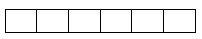 Номер заявки

Государственная комиссия по сортоиспытанию сельскохозяйственных культур Министерства сельского хозяйства Республики Казахстан (010000, город Астана, проспект Абая, дом 13, бизнес центр "Іскер", 11 этаж, кабинет 1111)Дата регистрации
Дата регистрации

Заявитель(и)
____________________________________________________________________

(фамилия, имя, отчество (при его наличии) физического лица, наименование

юридического лица и адрес)

___________________________________________________________________________________________________

Гражданство____________________________________________________________________________________

Адрес для переписки___________________________________________________________________

___________________________________________________________________________________________________

Телефон _______________ Электронный адрес _________________________________________________________

Наименование(ия), адрес(а) оригинатора(ов) селекционного достижения и доля участия в % 

___________________________________________________________________________________________________
Заявитель(и)
____________________________________________________________________

(фамилия, имя, отчество (при его наличии) физического лица, наименование

юридического лица и адрес)

___________________________________________________________________________________________________

Гражданство____________________________________________________________________________________

Адрес для переписки___________________________________________________________________

___________________________________________________________________________________________________

Телефон _______________ Электронный адрес _________________________________________________________

Наименование(ия), адрес(а) оригинатора(ов) селекционного достижения и доля участия в % 

___________________________________________________________________________________________________
Заявитель(и)
____________________________________________________________________

(фамилия, имя, отчество (при его наличии) физического лица, наименование

юридического лица и адрес)

___________________________________________________________________________________________________

Гражданство____________________________________________________________________________________

Адрес для переписки___________________________________________________________________

___________________________________________________________________________________________________

Телефон _______________ Электронный адрес _________________________________________________________

Наименование(ия), адрес(а) оригинатора(ов) селекционного достижения и доля участия в % 

___________________________________________________________________________________________________
Заявитель(и)
____________________________________________________________________

(фамилия, имя, отчество (при его наличии) физического лица, наименование

юридического лица и адрес)

___________________________________________________________________________________________________

Гражданство____________________________________________________________________________________

Адрес для переписки___________________________________________________________________

___________________________________________________________________________________________________

Телефон _______________ Электронный адрес _________________________________________________________

Наименование(ия), адрес(а) оригинатора(ов) селекционного достижения и доля участия в % 

___________________________________________________________________________________________________
Заявитель(и)
____________________________________________________________________

(фамилия, имя, отчество (при его наличии) физического лица, наименование

юридического лица и адрес)

___________________________________________________________________________________________________

Гражданство____________________________________________________________________________________

Адрес для переписки___________________________________________________________________

___________________________________________________________________________________________________

Телефон _______________ Электронный адрес _________________________________________________________

Наименование(ия), адрес(а) оригинатора(ов) селекционного достижения и доля участия в % 

___________________________________________________________________________________________________
Заявитель(и)
____________________________________________________________________

(фамилия, имя, отчество (при его наличии) физического лица, наименование

юридического лица и адрес)

___________________________________________________________________________________________________

Гражданство____________________________________________________________________________________

Адрес для переписки___________________________________________________________________

___________________________________________________________________________________________________

Телефон _______________ Электронный адрес _________________________________________________________

Наименование(ия), адрес(а) оригинатора(ов) селекционного достижения и доля участия в % 

___________________________________________________________________________________________________
Заявитель(и)
____________________________________________________________________

(фамилия, имя, отчество (при его наличии) физического лица, наименование

юридического лица и адрес)

___________________________________________________________________________________________________

Гражданство____________________________________________________________________________________

Адрес для переписки___________________________________________________________________

___________________________________________________________________________________________________

Телефон _______________ Электронный адрес _________________________________________________________

Наименование(ия), адрес(а) оригинатора(ов) селекционного достижения и доля участия в % 

___________________________________________________________________________________________________
Заявитель(и)
____________________________________________________________________

(фамилия, имя, отчество (при его наличии) физического лица, наименование

юридического лица и адрес)

___________________________________________________________________________________________________

Гражданство____________________________________________________________________________________

Адрес для переписки___________________________________________________________________

___________________________________________________________________________________________________

Телефон _______________ Электронный адрес _________________________________________________________

Наименование(ия), адрес(а) оригинатора(ов) селекционного достижения и доля участия в % 

___________________________________________________________________________________________________
___________________________________________________________________________________________________

Род, вид (казахское название)____________________________________________________________________

Род, вид (русское название)____________________________________________________________________

Род, вид (латинское название)___________________________________________________________________

Предлагаемое название____________________________________________________________________

Селекционный номер___________________________________________________________

Автор(ы) (если автор(ы) не является(ются) заявителем(ями))
___________________________________________________________________________________________________

Род, вид (казахское название)____________________________________________________________________

Род, вид (русское название)____________________________________________________________________

Род, вид (латинское название)___________________________________________________________________

Предлагаемое название____________________________________________________________________

Селекционный номер___________________________________________________________

Автор(ы) (если автор(ы) не является(ются) заявителем(ями))
___________________________________________________________________________________________________

Род, вид (казахское название)____________________________________________________________________

Род, вид (русское название)____________________________________________________________________

Род, вид (латинское название)___________________________________________________________________

Предлагаемое название____________________________________________________________________

Селекционный номер___________________________________________________________

Автор(ы) (если автор(ы) не является(ются) заявителем(ями))
___________________________________________________________________________________________________

Род, вид (казахское название)____________________________________________________________________

Род, вид (русское название)____________________________________________________________________

Род, вид (латинское название)___________________________________________________________________

Предлагаемое название____________________________________________________________________

Селекционный номер___________________________________________________________

Автор(ы) (если автор(ы) не является(ются) заявителем(ями))
___________________________________________________________________________________________________

Род, вид (казахское название)____________________________________________________________________

Род, вид (русское название)____________________________________________________________________

Род, вид (латинское название)___________________________________________________________________

Предлагаемое название____________________________________________________________________

Селекционный номер___________________________________________________________

Автор(ы) (если автор(ы) не является(ются) заявителем(ями))
___________________________________________________________________________________________________

Род, вид (казахское название)____________________________________________________________________

Род, вид (русское название)____________________________________________________________________

Род, вид (латинское название)___________________________________________________________________

Предлагаемое название____________________________________________________________________

Селекционный номер___________________________________________________________

Автор(ы) (если автор(ы) не является(ются) заявителем(ями))
___________________________________________________________________________________________________

Род, вид (казахское название)____________________________________________________________________

Род, вид (русское название)____________________________________________________________________

Род, вид (латинское название)___________________________________________________________________

Предлагаемое название____________________________________________________________________

Селекционный номер___________________________________________________________

Автор(ы) (если автор(ы) не является(ются) заявителем(ями))
___________________________________________________________________________________________________

Род, вид (казахское название)____________________________________________________________________

Род, вид (русское название)____________________________________________________________________

Род, вид (латинское название)___________________________________________________________________

Предлагаемое название____________________________________________________________________

Селекционный номер___________________________________________________________

Автор(ы) (если автор(ы) не является(ются) заявителем(ями))
Фамилия
Имя
Имя
Имя
Отчество (при его наличии)
Адрес домашний
Адрес домашний
Доля участия, %
По имеющейся у меня (нас) информации других действительных авторов нет
По имеющейся у меня (нас) информации других действительных авторов нет
По имеющейся у меня (нас) информации других действительных авторов нет
По имеющейся у меня (нас) информации других действительных авторов нет
По имеющейся у меня (нас) информации других действительных авторов нет
По имеющейся у меня (нас) информации других действительных авторов нет
По имеющейся у меня (нас) информации других действительных авторов нет
По имеющейся у меня (нас) информации других действительных авторов нет
Предыдущие заявки
Зарегистрированы
Зарегистрированы
Зарегистрированы
Номер заявки
Стадия
Стадия
Под каким названием
Предыдущие заявки
в стране
дата
Номер заявки
Стадия
Стадия
Под каким названием
На предоставление охраны
На испытание на хозяйственную полезность
Я (мы) заявляю(ем), что материал, переданный с первой заявкой, представляет данный сорт и соответствует настоящей заявке.
Я (мы) заявляю(ем), что материал, переданный с первой заявкой, представляет данный сорт и соответствует настоящей заявке.
Я (мы) заявляю(ем), что материал, переданный с первой заявкой, представляет данный сорт и соответствует настоящей заявке.
Я (мы) заявляю(ем), что материал, переданный с первой заявкой, представляет данный сорт и соответствует настоящей заявке.
Я (мы) заявляю(ем), что материал, переданный с первой заявкой, представляет данный сорт и соответствует настоящей заявке.
Я (мы) заявляю(ем), что материал, переданный с первой заявкой, представляет данный сорт и соответствует настоящей заявке.
Я (мы) заявляю(ем), что материал, переданный с первой заявкой, представляет данный сорт и соответствует настоящей заявке.
Я (мы) заявляю(ем), что материал, переданный с первой заявкой, представляет данный сорт и соответствует настоящей заявке.
Рекомендуемые оригинатором области испытания (использования)
Рекомендуемые оригинатором области испытания (использования)
Рекомендуемые оригинатором области испытания (использования)
Рекомендуемые оригинатором области испытания (использования)
Рекомендуемые оригинатором области испытания (использования)
Рекомендуемые оригинатором области испытания (использования)
Рекомендуемые оригинатором области испытания (использования)
Рекомендуемые оригинатором области испытания (использования)
Я (мы) прошу (просим) провести государственное испытание селекционного достижения на хозяйственную полезность.

Я (мы) заявляю(ем), что по имеющимся у меня (нас) сведениям информация, необходимая для рассмотрения заявки и внесенная в настоящее заявление и в приложения, является окончательной и правильной.

Я (мы) подтверждаю(ем), что образцы получены должным образом и представляют репрезентативную выборку сорта.

Я (мы) обязуюсь(емся) безвозмездно предоставлять необходимое количество семян для проведения испытаний на хозяйственную полезность по нарядам Государственной комиссии и ее инспектур, а также эталонный образец сорта на хранение.

Подпись(и) заявителя (заявителей) ___________________ __________________

___________________ __________________

___________________ __________________

___________________ __________________

___________________ __________________

Место печати (при наличии)
Я (мы) прошу (просим) провести государственное испытание селекционного достижения на хозяйственную полезность.

Я (мы) заявляю(ем), что по имеющимся у меня (нас) сведениям информация, необходимая для рассмотрения заявки и внесенная в настоящее заявление и в приложения, является окончательной и правильной.

Я (мы) подтверждаю(ем), что образцы получены должным образом и представляют репрезентативную выборку сорта.

Я (мы) обязуюсь(емся) безвозмездно предоставлять необходимое количество семян для проведения испытаний на хозяйственную полезность по нарядам Государственной комиссии и ее инспектур, а также эталонный образец сорта на хранение.

Подпись(и) заявителя (заявителей) ___________________ __________________

___________________ __________________

___________________ __________________

___________________ __________________

___________________ __________________

Место печати (при наличии)
Я (мы) прошу (просим) провести государственное испытание селекционного достижения на хозяйственную полезность.

Я (мы) заявляю(ем), что по имеющимся у меня (нас) сведениям информация, необходимая для рассмотрения заявки и внесенная в настоящее заявление и в приложения, является окончательной и правильной.

Я (мы) подтверждаю(ем), что образцы получены должным образом и представляют репрезентативную выборку сорта.

Я (мы) обязуюсь(емся) безвозмездно предоставлять необходимое количество семян для проведения испытаний на хозяйственную полезность по нарядам Государственной комиссии и ее инспектур, а также эталонный образец сорта на хранение.

Подпись(и) заявителя (заявителей) ___________________ __________________

___________________ __________________

___________________ __________________

___________________ __________________

___________________ __________________

Место печати (при наличии)
Я (мы) прошу (просим) провести государственное испытание селекционного достижения на хозяйственную полезность.

Я (мы) заявляю(ем), что по имеющимся у меня (нас) сведениям информация, необходимая для рассмотрения заявки и внесенная в настоящее заявление и в приложения, является окончательной и правильной.

Я (мы) подтверждаю(ем), что образцы получены должным образом и представляют репрезентативную выборку сорта.

Я (мы) обязуюсь(емся) безвозмездно предоставлять необходимое количество семян для проведения испытаний на хозяйственную полезность по нарядам Государственной комиссии и ее инспектур, а также эталонный образец сорта на хранение.

Подпись(и) заявителя (заявителей) ___________________ __________________

___________________ __________________

___________________ __________________

___________________ __________________

___________________ __________________

Место печати (при наличии)
Я (мы) прошу (просим) провести государственное испытание селекционного достижения на хозяйственную полезность.

Я (мы) заявляю(ем), что по имеющимся у меня (нас) сведениям информация, необходимая для рассмотрения заявки и внесенная в настоящее заявление и в приложения, является окончательной и правильной.

Я (мы) подтверждаю(ем), что образцы получены должным образом и представляют репрезентативную выборку сорта.

Я (мы) обязуюсь(емся) безвозмездно предоставлять необходимое количество семян для проведения испытаний на хозяйственную полезность по нарядам Государственной комиссии и ее инспектур, а также эталонный образец сорта на хранение.

Подпись(и) заявителя (заявителей) ___________________ __________________

___________________ __________________

___________________ __________________

___________________ __________________

___________________ __________________

Место печати (при наличии)
Я (мы) прошу (просим) провести государственное испытание селекционного достижения на хозяйственную полезность.

Я (мы) заявляю(ем), что по имеющимся у меня (нас) сведениям информация, необходимая для рассмотрения заявки и внесенная в настоящее заявление и в приложения, является окончательной и правильной.

Я (мы) подтверждаю(ем), что образцы получены должным образом и представляют репрезентативную выборку сорта.

Я (мы) обязуюсь(емся) безвозмездно предоставлять необходимое количество семян для проведения испытаний на хозяйственную полезность по нарядам Государственной комиссии и ее инспектур, а также эталонный образец сорта на хранение.

Подпись(и) заявителя (заявителей) ___________________ __________________

___________________ __________________

___________________ __________________

___________________ __________________

___________________ __________________

Место печати (при наличии)
Я (мы) прошу (просим) провести государственное испытание селекционного достижения на хозяйственную полезность.

Я (мы) заявляю(ем), что по имеющимся у меня (нас) сведениям информация, необходимая для рассмотрения заявки и внесенная в настоящее заявление и в приложения, является окончательной и правильной.

Я (мы) подтверждаю(ем), что образцы получены должным образом и представляют репрезентативную выборку сорта.

Я (мы) обязуюсь(емся) безвозмездно предоставлять необходимое количество семян для проведения испытаний на хозяйственную полезность по нарядам Государственной комиссии и ее инспектур, а также эталонный образец сорта на хранение.

Подпись(и) заявителя (заявителей) ___________________ __________________

___________________ __________________

___________________ __________________

___________________ __________________

___________________ __________________

Место печати (при наличии)
Я (мы) прошу (просим) провести государственное испытание селекционного достижения на хозяйственную полезность.

Я (мы) заявляю(ем), что по имеющимся у меня (нас) сведениям информация, необходимая для рассмотрения заявки и внесенная в настоящее заявление и в приложения, является окончательной и правильной.

Я (мы) подтверждаю(ем), что образцы получены должным образом и представляют репрезентативную выборку сорта.

Я (мы) обязуюсь(емся) безвозмездно предоставлять необходимое количество семян для проведения испытаний на хозяйственную полезность по нарядам Государственной комиссии и ее инспектур, а также эталонный образец сорта на хранение.

Подпись(и) заявителя (заявителей) ___________________ __________________

___________________ __________________

___________________ __________________

___________________ __________________

___________________ __________________

Место печати (при наличии)